ЧЕРКАСЬКА ОБЛАСНА РАДАГОЛОВАР О З П О Р Я Д Ж Е Н Н Я25.09.2020                                                                                        № 402-рПро присудженнящорічної обласної преміїімені Данила Нарбута у 2020 роціВідповідно до статті 56 Закону України «Про місцеве самоврядування
в Україні», рішення обласної ради від 25.06.1998 № 2-5 «Про встановлення щорічної обласної премії імені Данила Нарбута» (зі змінами), враховуючи рішення конкурсної комісії з присудження щорічної обласної премії
імені Данила Нарбута (протокол від 10.09.2020 № 1):1. Присудити щорічну обласну премію імені Данила Нарбута та вручити дипломи лауреатів:1) у номінації «За творчість обдарованим учням мистецьких шкіл, гуртків та студій образотворчого мистецтва» – учню Черкаської дитячої художньої школи імені Д. Нарбута ТАРАНУ Владиславу за роботу «Тепла осінь» у розмірі 10 000 грн, учениці Уманської дитячої школи мистецтв СЕРГІЄНКО Поліні
за роботу «Тарасове дитинство» в розмірі 6 000 грн, учню народної Art-студії образотворчого мистецтва «Глорія» ГИЛЮКУ Іллі за роботу «Дух гір»
у розмірі 4 000 грн;2) у номінації «За кращу роботу художнику, виконану у різних видах образотворчого та декоративного мистецтва» – ГЛАДЬКУ Максиму Володимировичу за роботу «Портрет Тодося Осьмачки» в розмірі 30 000 грн.2. Управлінню культури та охорони культурної спадщини Черкаської обласної державної адміністрації профінансувати видатки в сумі 50 000 грн
для вручення щорічної обласної премії імені Данила Нарбута за рахунок коштів, передбачених рішенням обласної ради від 20.12.2019 № 34-47/VІІ
«Про обласний бюджет Черкаської області на 2020 рік» (КПКВК 1014082
«Інші заходи в галузі культури і мистецтва»).3. Контроль за виконанням розпорядження покласти на постійну комісію обласної ради з питань, освіти, науки, культури, молодіжної політики та спорту.Перший заступник голови					В. ТАРАСЕНКО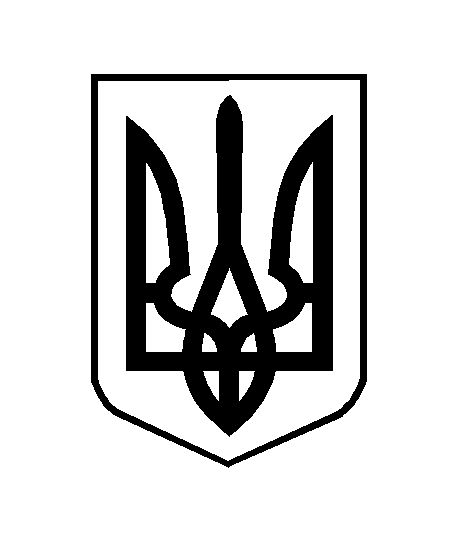 